คู่มือใช้งานระบบเว็บไซต์ TSUCMS มหาวิทยาลัยทักษิณ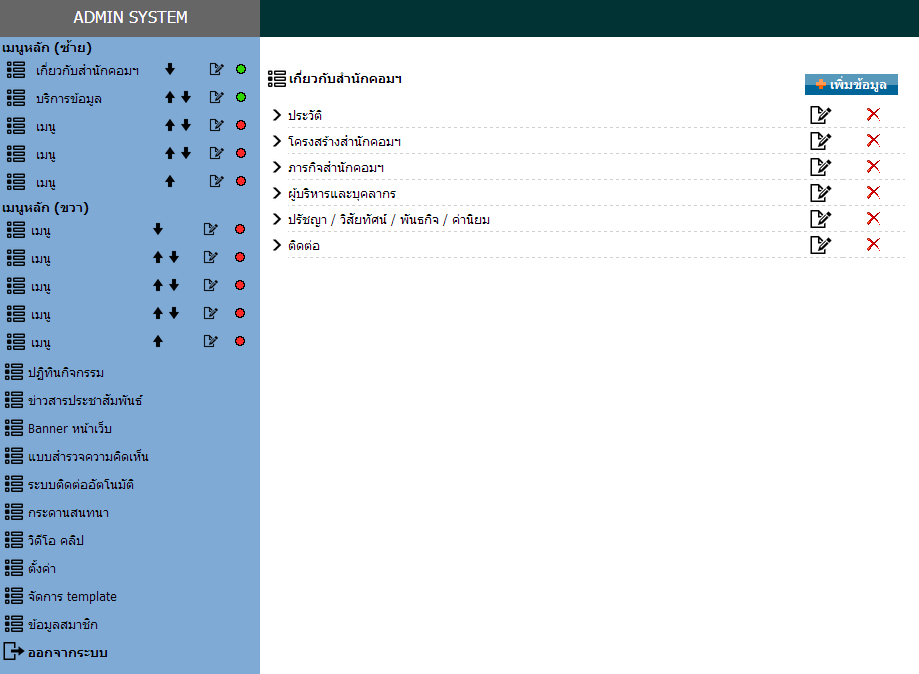 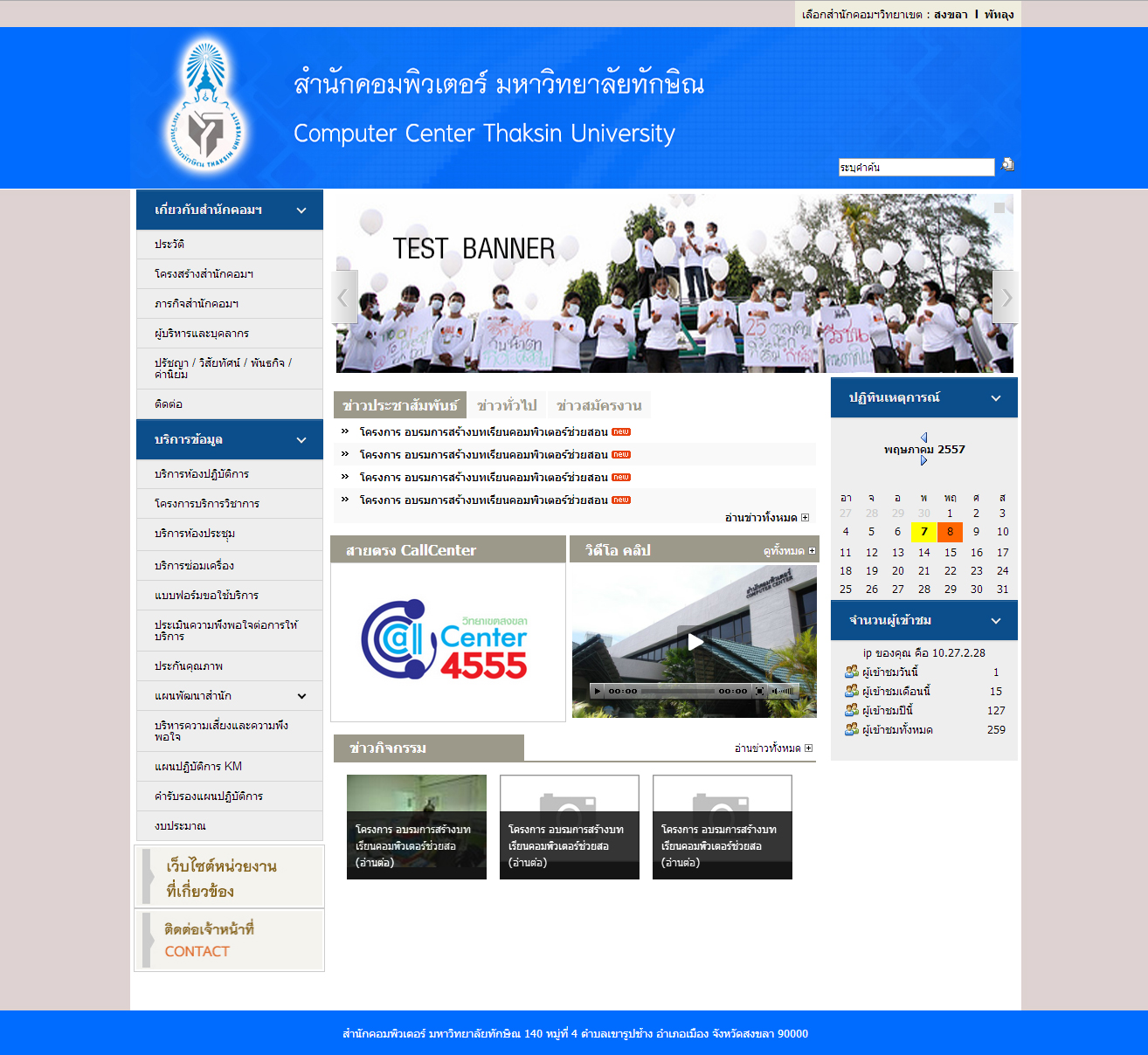 สำนักคอมพิวเตอร์ มหาวิทยาลัยทักษิณ